Bill To:THANK YOU FOR YOUR BUSINESS! 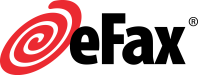 DATE:   INVOICE #:   FOR: DESCRIPTIONAMOUNTTOTAL$